UNDERGRADUATE CURRICULUM COMMITTEE (UCC)
PROPOSAL FORM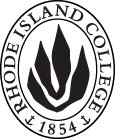 Cover page	scroll over blue text to see further important instructions: [if not working select “COMMents on rollover” in your Word preferences under view] please read these.N.B. DO NOT USE HIGHLIGHT, where choices are given within categories, please DELETE those THAT DO NOT APPLY TO YOUR PROPOSAL. Do not delete numbered categories.ALL numbers in section (A) to be completed, including the impact ones (#5-7), put “none” if that is the case.D. SignaturesChanges that affect General Education in any way MUST be approved by ALL Deans and COGE Chair.Changes that directly impact more than one department/program MUST have the signatures of all relevant department chairs, program directors, and their relevant dean (e.g. when creating/revising a program using courses from other departments/programs). Check UCC manual 4.2 for further guidelines on whether the signatures need to be approval or acknowledgement.Proposals that do not have appropriate approval signatures will not be considered. Type in name of person signing and their position/affiliation.Send electronic files of this proposal and accompanying catalog copy to curriculum@ric.edu and a printed signature copy of this whole form to the current Chair of UCC. Check UCC website for due dates.D.1. Approvals: required from programs/departments/deans who originate the proposal.  may include multiple departments, e.g., for joint/interdisciplinary proposals. D.2. Acknowledgements: REQUIRED from OTHER PROGRAMS/DEPARTMENTS (and their relevant deans if not already included above) that are IMPACTED BY THE PROPOSAL. SIGNATURE DOES NOT INDICATE APPROVAL, ONLY AWARENESS THAT THE PROPOSAL IS BEING SUBMITTED.  CONCERNS SHOULD BE BROUGHT TO THE UCC COMMITTEE MEETING FOR DISCUSSION; all faculty are welcome to attend.A.1. Course or programWriting in the DisciplinesWriting in the DisciplinesWriting in the DisciplinesWriting in the DisciplinesReplacing A.2. Proposal typeCourse:  | revision | Course:  | revision | Course:  | revision | Course:  | revision | A.3. OriginatorMike MichaudHome departmentEnglish/Writing BoardEnglish/Writing BoardEnglish/Writing BoardA.4. Context and Rationale A 2017 assessment report submitted to COGE by then-Assessment Coordinator Dr. Maureen Reddy suggested that there was a lack of awareness at RIC about General Education at the college. According to Dr. Reddy, there was evidence to suggest “that we are now at the point at which students—and many faculty members—do not have a real understanding of the purposes of the program and see it as an assortment of boxes that each student needs to check off in order to graduate.” Dr. Reddy’s report suggests that a similar problem exists with regard to the Writing in the Disciplines (WID) requirement, although in the case of WID, students (and faculty) are often not even aware that WID is a box that they need to check. This is because, unlike General Educational classes, WID courses are not additional classes students must elect to take on top of the ones required for their major. Rather, WID has been attached or appended to existing required courses in students’ majors and so, to a degree, these courses have remained invisible—to both students and faculty. Additional reasons for a lack of knowledge about the existence of WID courses are as follows:a. some departments/programs never submitted a WID plan when originally instructed to do so by COGE b. some links to WID plans on the General Education webpage are not functionalc. department/program chairs who submitted WID plans circa 2012 or so completed their terms and there was little or no administrative record to carry forward the existence of WID to new chairs and so WID was “forgotten” (there is currently no mechanism to regularly review WID plans)d. faculty who taught WID courses when they were originally designated as such moved on and/or retired and new faculty who have been assigned to teach WID courses are not always made aware that they were doing soe. course titles of WID classes have changed and thus originally designated WID courses no longer exist in the catalogueOf the above reasons, items and a and b can be remedied with a bit of work and have been so remedied (or are in the process of being remedied) via the work of Interim Writing in the Disciplines Coordinator, Dr. Michael Michaud. Items c and d are institutional or structural challenges that this proposal seeks to address. To improve the visibility of WID among students and faculty at the college we are proposing that UCC add a “W” to all courses in the college catalogue designated as WID by departments and programs. In doing so we would essentially follow the example of the Honors program, which attaches an “H” to courses that satisfy Honors requirments. To ensure that Records will be able to identify the course with a “W” at the end that works as prerequisite for other courses, those courses will need to have their prerequisites amended to say (for example), ENGL 200 or ENGL 200W. This will be done on the catalog copy to avoid confusion as it revises so many additional courses. Given the amount of work this will entail as all these courses will need to be recreated in Records, while we will be indicating in the Fall in both catalog and Academic Rhode Maps which courses are writing in the discipline, with a note idenifying them as such, the “W” will not be added in these until next year. We are asking that Records begin if possible to add the “W” for the Spring 2021 semester, and ideally have them all in place for Fall 2021. The catalog file contains copy for both Fall 2020 (without the “W” but with a note) and for Fall 2021(that indicates the “W”s).This proposal, if approved, will allow the college to take an important step towards ensuring that our students are, minimally, aware of their department’s/program’s WID requirements and thus able to benefit from the opportunity to improve their writing. Further, with this proposal we take an important step towards ensuring that faculty charged with teaching WID courses are, minimally, aware that they are doing so.Final Note: The overarching initiative of which this proposal is a part has been ongoing for two years now. There are a few departments that have not yet completed the work on identifying (or re-identifying) their WID courses, so their classes are not included on this proposal (these will need to wait until next year and be added in). Since the majority of departments/programs have identified their WID courses at this point, however, we feel the need, now, to identify these courses as such in the catalogue, so as to positively impact the campus community with this important initiative.Faculty of Arts and SciencesSchool of BusinessSchool of NursingNURS 225: Writing and Research in NursingSchool of Social WorkNone provided as yet.Feinstein School of Education and Human DevelopmentA 2017 assessment report submitted to COGE by then-Assessment Coordinator Dr. Maureen Reddy suggested that there was a lack of awareness at RIC about General Education at the college. According to Dr. Reddy, there was evidence to suggest “that we are now at the point at which students—and many faculty members—do not have a real understanding of the purposes of the program and see it as an assortment of boxes that each student needs to check off in order to graduate.” Dr. Reddy’s report suggests that a similar problem exists with regard to the Writing in the Disciplines (WID) requirement, although in the case of WID, students (and faculty) are often not even aware that WID is a box that they need to check. This is because, unlike General Educational classes, WID courses are not additional classes students must elect to take on top of the ones required for their major. Rather, WID has been attached or appended to existing required courses in students’ majors and so, to a degree, these courses have remained invisible—to both students and faculty. Additional reasons for a lack of knowledge about the existence of WID courses are as follows:a. some departments/programs never submitted a WID plan when originally instructed to do so by COGE b. some links to WID plans on the General Education webpage are not functionalc. department/program chairs who submitted WID plans circa 2012 or so completed their terms and there was little or no administrative record to carry forward the existence of WID to new chairs and so WID was “forgotten” (there is currently no mechanism to regularly review WID plans)d. faculty who taught WID courses when they were originally designated as such moved on and/or retired and new faculty who have been assigned to teach WID courses are not always made aware that they were doing soe. course titles of WID classes have changed and thus originally designated WID courses no longer exist in the catalogueOf the above reasons, items and a and b can be remedied with a bit of work and have been so remedied (or are in the process of being remedied) via the work of Interim Writing in the Disciplines Coordinator, Dr. Michael Michaud. Items c and d are institutional or structural challenges that this proposal seeks to address. To improve the visibility of WID among students and faculty at the college we are proposing that UCC add a “W” to all courses in the college catalogue designated as WID by departments and programs. In doing so we would essentially follow the example of the Honors program, which attaches an “H” to courses that satisfy Honors requirments. To ensure that Records will be able to identify the course with a “W” at the end that works as prerequisite for other courses, those courses will need to have their prerequisites amended to say (for example), ENGL 200 or ENGL 200W. This will be done on the catalog copy to avoid confusion as it revises so many additional courses. Given the amount of work this will entail as all these courses will need to be recreated in Records, while we will be indicating in the Fall in both catalog and Academic Rhode Maps which courses are writing in the discipline, with a note idenifying them as such, the “W” will not be added in these until next year. We are asking that Records begin if possible to add the “W” for the Spring 2021 semester, and ideally have them all in place for Fall 2021. The catalog file contains copy for both Fall 2020 (without the “W” but with a note) and for Fall 2021(that indicates the “W”s).This proposal, if approved, will allow the college to take an important step towards ensuring that our students are, minimally, aware of their department’s/program’s WID requirements and thus able to benefit from the opportunity to improve their writing. Further, with this proposal we take an important step towards ensuring that faculty charged with teaching WID courses are, minimally, aware that they are doing so.Final Note: The overarching initiative of which this proposal is a part has been ongoing for two years now. There are a few departments that have not yet completed the work on identifying (or re-identifying) their WID courses, so their classes are not included on this proposal (these will need to wait until next year and be added in). Since the majority of departments/programs have identified their WID courses at this point, however, we feel the need, now, to identify these courses as such in the catalogue, so as to positively impact the campus community with this important initiative.Faculty of Arts and SciencesSchool of BusinessSchool of NursingNURS 225: Writing and Research in NursingSchool of Social WorkNone provided as yet.Feinstein School of Education and Human DevelopmentA 2017 assessment report submitted to COGE by then-Assessment Coordinator Dr. Maureen Reddy suggested that there was a lack of awareness at RIC about General Education at the college. According to Dr. Reddy, there was evidence to suggest “that we are now at the point at which students—and many faculty members—do not have a real understanding of the purposes of the program and see it as an assortment of boxes that each student needs to check off in order to graduate.” Dr. Reddy’s report suggests that a similar problem exists with regard to the Writing in the Disciplines (WID) requirement, although in the case of WID, students (and faculty) are often not even aware that WID is a box that they need to check. This is because, unlike General Educational classes, WID courses are not additional classes students must elect to take on top of the ones required for their major. Rather, WID has been attached or appended to existing required courses in students’ majors and so, to a degree, these courses have remained invisible—to both students and faculty. Additional reasons for a lack of knowledge about the existence of WID courses are as follows:a. some departments/programs never submitted a WID plan when originally instructed to do so by COGE b. some links to WID plans on the General Education webpage are not functionalc. department/program chairs who submitted WID plans circa 2012 or so completed their terms and there was little or no administrative record to carry forward the existence of WID to new chairs and so WID was “forgotten” (there is currently no mechanism to regularly review WID plans)d. faculty who taught WID courses when they were originally designated as such moved on and/or retired and new faculty who have been assigned to teach WID courses are not always made aware that they were doing soe. course titles of WID classes have changed and thus originally designated WID courses no longer exist in the catalogueOf the above reasons, items and a and b can be remedied with a bit of work and have been so remedied (or are in the process of being remedied) via the work of Interim Writing in the Disciplines Coordinator, Dr. Michael Michaud. Items c and d are institutional or structural challenges that this proposal seeks to address. To improve the visibility of WID among students and faculty at the college we are proposing that UCC add a “W” to all courses in the college catalogue designated as WID by departments and programs. In doing so we would essentially follow the example of the Honors program, which attaches an “H” to courses that satisfy Honors requirments. To ensure that Records will be able to identify the course with a “W” at the end that works as prerequisite for other courses, those courses will need to have their prerequisites amended to say (for example), ENGL 200 or ENGL 200W. This will be done on the catalog copy to avoid confusion as it revises so many additional courses. Given the amount of work this will entail as all these courses will need to be recreated in Records, while we will be indicating in the Fall in both catalog and Academic Rhode Maps which courses are writing in the discipline, with a note idenifying them as such, the “W” will not be added in these until next year. We are asking that Records begin if possible to add the “W” for the Spring 2021 semester, and ideally have them all in place for Fall 2021. The catalog file contains copy for both Fall 2020 (without the “W” but with a note) and for Fall 2021(that indicates the “W”s).This proposal, if approved, will allow the college to take an important step towards ensuring that our students are, minimally, aware of their department’s/program’s WID requirements and thus able to benefit from the opportunity to improve their writing. Further, with this proposal we take an important step towards ensuring that faculty charged with teaching WID courses are, minimally, aware that they are doing so.Final Note: The overarching initiative of which this proposal is a part has been ongoing for two years now. There are a few departments that have not yet completed the work on identifying (or re-identifying) their WID courses, so their classes are not included on this proposal (these will need to wait until next year and be added in). Since the majority of departments/programs have identified their WID courses at this point, however, we feel the need, now, to identify these courses as such in the catalogue, so as to positively impact the campus community with this important initiative.Faculty of Arts and SciencesSchool of BusinessSchool of NursingNURS 225: Writing and Research in NursingSchool of Social WorkNone provided as yet.Feinstein School of Education and Human DevelopmentA 2017 assessment report submitted to COGE by then-Assessment Coordinator Dr. Maureen Reddy suggested that there was a lack of awareness at RIC about General Education at the college. According to Dr. Reddy, there was evidence to suggest “that we are now at the point at which students—and many faculty members—do not have a real understanding of the purposes of the program and see it as an assortment of boxes that each student needs to check off in order to graduate.” Dr. Reddy’s report suggests that a similar problem exists with regard to the Writing in the Disciplines (WID) requirement, although in the case of WID, students (and faculty) are often not even aware that WID is a box that they need to check. This is because, unlike General Educational classes, WID courses are not additional classes students must elect to take on top of the ones required for their major. Rather, WID has been attached or appended to existing required courses in students’ majors and so, to a degree, these courses have remained invisible—to both students and faculty. Additional reasons for a lack of knowledge about the existence of WID courses are as follows:a. some departments/programs never submitted a WID plan when originally instructed to do so by COGE b. some links to WID plans on the General Education webpage are not functionalc. department/program chairs who submitted WID plans circa 2012 or so completed their terms and there was little or no administrative record to carry forward the existence of WID to new chairs and so WID was “forgotten” (there is currently no mechanism to regularly review WID plans)d. faculty who taught WID courses when they were originally designated as such moved on and/or retired and new faculty who have been assigned to teach WID courses are not always made aware that they were doing soe. course titles of WID classes have changed and thus originally designated WID courses no longer exist in the catalogueOf the above reasons, items and a and b can be remedied with a bit of work and have been so remedied (or are in the process of being remedied) via the work of Interim Writing in the Disciplines Coordinator, Dr. Michael Michaud. Items c and d are institutional or structural challenges that this proposal seeks to address. To improve the visibility of WID among students and faculty at the college we are proposing that UCC add a “W” to all courses in the college catalogue designated as WID by departments and programs. In doing so we would essentially follow the example of the Honors program, which attaches an “H” to courses that satisfy Honors requirments. To ensure that Records will be able to identify the course with a “W” at the end that works as prerequisite for other courses, those courses will need to have their prerequisites amended to say (for example), ENGL 200 or ENGL 200W. This will be done on the catalog copy to avoid confusion as it revises so many additional courses. Given the amount of work this will entail as all these courses will need to be recreated in Records, while we will be indicating in the Fall in both catalog and Academic Rhode Maps which courses are writing in the discipline, with a note idenifying them as such, the “W” will not be added in these until next year. We are asking that Records begin if possible to add the “W” for the Spring 2021 semester, and ideally have them all in place for Fall 2021. The catalog file contains copy for both Fall 2020 (without the “W” but with a note) and for Fall 2021(that indicates the “W”s).This proposal, if approved, will allow the college to take an important step towards ensuring that our students are, minimally, aware of their department’s/program’s WID requirements and thus able to benefit from the opportunity to improve their writing. Further, with this proposal we take an important step towards ensuring that faculty charged with teaching WID courses are, minimally, aware that they are doing so.Final Note: The overarching initiative of which this proposal is a part has been ongoing for two years now. There are a few departments that have not yet completed the work on identifying (or re-identifying) their WID courses, so their classes are not included on this proposal (these will need to wait until next year and be added in). Since the majority of departments/programs have identified their WID courses at this point, however, we feel the need, now, to identify these courses as such in the catalogue, so as to positively impact the campus community with this important initiative.Faculty of Arts and SciencesSchool of BusinessSchool of NursingNURS 225: Writing and Research in NursingSchool of Social WorkNone provided as yet.Feinstein School of Education and Human DevelopmentA 2017 assessment report submitted to COGE by then-Assessment Coordinator Dr. Maureen Reddy suggested that there was a lack of awareness at RIC about General Education at the college. According to Dr. Reddy, there was evidence to suggest “that we are now at the point at which students—and many faculty members—do not have a real understanding of the purposes of the program and see it as an assortment of boxes that each student needs to check off in order to graduate.” Dr. Reddy’s report suggests that a similar problem exists with regard to the Writing in the Disciplines (WID) requirement, although in the case of WID, students (and faculty) are often not even aware that WID is a box that they need to check. This is because, unlike General Educational classes, WID courses are not additional classes students must elect to take on top of the ones required for their major. Rather, WID has been attached or appended to existing required courses in students’ majors and so, to a degree, these courses have remained invisible—to both students and faculty. Additional reasons for a lack of knowledge about the existence of WID courses are as follows:a. some departments/programs never submitted a WID plan when originally instructed to do so by COGE b. some links to WID plans on the General Education webpage are not functionalc. department/program chairs who submitted WID plans circa 2012 or so completed their terms and there was little or no administrative record to carry forward the existence of WID to new chairs and so WID was “forgotten” (there is currently no mechanism to regularly review WID plans)d. faculty who taught WID courses when they were originally designated as such moved on and/or retired and new faculty who have been assigned to teach WID courses are not always made aware that they were doing soe. course titles of WID classes have changed and thus originally designated WID courses no longer exist in the catalogueOf the above reasons, items and a and b can be remedied with a bit of work and have been so remedied (or are in the process of being remedied) via the work of Interim Writing in the Disciplines Coordinator, Dr. Michael Michaud. Items c and d are institutional or structural challenges that this proposal seeks to address. To improve the visibility of WID among students and faculty at the college we are proposing that UCC add a “W” to all courses in the college catalogue designated as WID by departments and programs. In doing so we would essentially follow the example of the Honors program, which attaches an “H” to courses that satisfy Honors requirments. To ensure that Records will be able to identify the course with a “W” at the end that works as prerequisite for other courses, those courses will need to have their prerequisites amended to say (for example), ENGL 200 or ENGL 200W. This will be done on the catalog copy to avoid confusion as it revises so many additional courses. Given the amount of work this will entail as all these courses will need to be recreated in Records, while we will be indicating in the Fall in both catalog and Academic Rhode Maps which courses are writing in the discipline, with a note idenifying them as such, the “W” will not be added in these until next year. We are asking that Records begin if possible to add the “W” for the Spring 2021 semester, and ideally have them all in place for Fall 2021. The catalog file contains copy for both Fall 2020 (without the “W” but with a note) and for Fall 2021(that indicates the “W”s).This proposal, if approved, will allow the college to take an important step towards ensuring that our students are, minimally, aware of their department’s/program’s WID requirements and thus able to benefit from the opportunity to improve their writing. Further, with this proposal we take an important step towards ensuring that faculty charged with teaching WID courses are, minimally, aware that they are doing so.Final Note: The overarching initiative of which this proposal is a part has been ongoing for two years now. There are a few departments that have not yet completed the work on identifying (or re-identifying) their WID courses, so their classes are not included on this proposal (these will need to wait until next year and be added in). Since the majority of departments/programs have identified their WID courses at this point, however, we feel the need, now, to identify these courses as such in the catalogue, so as to positively impact the campus community with this important initiative.Faculty of Arts and SciencesSchool of BusinessSchool of NursingNURS 225: Writing and Research in NursingSchool of Social WorkNone provided as yet.Feinstein School of Education and Human DevelopmentA.5. Student impactIt is hoped that this initiative will raise awareness among students about when they are enrolled in a course that has been designated by their department/program as a Writing in the Disciplines (WID) course. It is hoped that this initiative will raise awareness among students about when they are enrolled in a course that has been designated by their department/program as a Writing in the Disciplines (WID) course. It is hoped that this initiative will raise awareness among students about when they are enrolled in a course that has been designated by their department/program as a Writing in the Disciplines (WID) course. It is hoped that this initiative will raise awareness among students about when they are enrolled in a course that has been designated by their department/program as a Writing in the Disciplines (WID) course. It is hoped that this initiative will raise awareness among students about when they are enrolled in a course that has been designated by their department/program as a Writing in the Disciplines (WID) course. A.6. Impact on other programs Because WID  is a requirement of all undergraduate departments and programs on campus, this proposal impacts every unit that houses an undergraduate major. As part of the General Education program, this will also need approval from COGE.Because WID  is a requirement of all undergraduate departments and programs on campus, this proposal impacts every unit that houses an undergraduate major. As part of the General Education program, this will also need approval from COGE.Because WID  is a requirement of all undergraduate departments and programs on campus, this proposal impacts every unit that houses an undergraduate major. As part of the General Education program, this will also need approval from COGE.Because WID  is a requirement of all undergraduate departments and programs on campus, this proposal impacts every unit that houses an undergraduate major. As part of the General Education program, this will also need approval from COGE.Because WID  is a requirement of all undergraduate departments and programs on campus, this proposal impacts every unit that houses an undergraduate major. As part of the General Education program, this will also need approval from COGE.A.7. Resource impactFaculty PT & FT: No impact. Only effects existing faculty.No impact. Only effects existing faculty.No impact. Only effects existing faculty.No impact. Only effects existing faculty.A.7. Resource impactLibrary:None.None.None.None.A.7. Resource impactTechnologyNone.None.None.None.A.7. Resource impactFacilities:None.None.None.None.A.8. Semester effectiveFall 2020 as a note in catalog and Rhode Maps; Records begin to implement for Spring 2021, and complete for Fall 2021. A.9. Rationale if sooner than next Fall A.9. Rationale if sooner than next FallA.10. INSTRUCTIONS FOR CATALOG COPY:  This single file copy must include ALL relevant pages from the college catalog, and show how the catalog will be revised.  (1) Go to the “Forms and Information” page on the UCC website. Scroll down until you see the Word files for the current catalog. (2) Download ALL catalog sections relevant for this proposal, including course descriptions and/or other affected programs.  (3) Place ALL relevant catalog copy into a single file. Put page breaks between sections and delete any catalog pages not relevant for this proposal. (4) Using the track changes function, revise the catalog pages to demonstrate what the information should look like in next year’s catalog.  (5) Check the revised catalog pages against the proposal form, especially making sure that program totals are correct if adding/deleting course credits. If new copy, indicate where it should go in the catalog. If making related proposals a single catalog copy that includes all is acceptable. Send as a separate single file along with this form.A.10. INSTRUCTIONS FOR CATALOG COPY:  This single file copy must include ALL relevant pages from the college catalog, and show how the catalog will be revised.  (1) Go to the “Forms and Information” page on the UCC website. Scroll down until you see the Word files for the current catalog. (2) Download ALL catalog sections relevant for this proposal, including course descriptions and/or other affected programs.  (3) Place ALL relevant catalog copy into a single file. Put page breaks between sections and delete any catalog pages not relevant for this proposal. (4) Using the track changes function, revise the catalog pages to demonstrate what the information should look like in next year’s catalog.  (5) Check the revised catalog pages against the proposal form, especially making sure that program totals are correct if adding/deleting course credits. If new copy, indicate where it should go in the catalog. If making related proposals a single catalog copy that includes all is acceptable. Send as a separate single file along with this form.A.10. INSTRUCTIONS FOR CATALOG COPY:  This single file copy must include ALL relevant pages from the college catalog, and show how the catalog will be revised.  (1) Go to the “Forms and Information” page on the UCC website. Scroll down until you see the Word files for the current catalog. (2) Download ALL catalog sections relevant for this proposal, including course descriptions and/or other affected programs.  (3) Place ALL relevant catalog copy into a single file. Put page breaks between sections and delete any catalog pages not relevant for this proposal. (4) Using the track changes function, revise the catalog pages to demonstrate what the information should look like in next year’s catalog.  (5) Check the revised catalog pages against the proposal form, especially making sure that program totals are correct if adding/deleting course credits. If new copy, indicate where it should go in the catalog. If making related proposals a single catalog copy that includes all is acceptable. Send as a separate single file along with this form.A.10. INSTRUCTIONS FOR CATALOG COPY:  This single file copy must include ALL relevant pages from the college catalog, and show how the catalog will be revised.  (1) Go to the “Forms and Information” page on the UCC website. Scroll down until you see the Word files for the current catalog. (2) Download ALL catalog sections relevant for this proposal, including course descriptions and/or other affected programs.  (3) Place ALL relevant catalog copy into a single file. Put page breaks between sections and delete any catalog pages not relevant for this proposal. (4) Using the track changes function, revise the catalog pages to demonstrate what the information should look like in next year’s catalog.  (5) Check the revised catalog pages against the proposal form, especially making sure that program totals are correct if adding/deleting course credits. If new copy, indicate where it should go in the catalog. If making related proposals a single catalog copy that includes all is acceptable. Send as a separate single file along with this form.A.10. INSTRUCTIONS FOR CATALOG COPY:  This single file copy must include ALL relevant pages from the college catalog, and show how the catalog will be revised.  (1) Go to the “Forms and Information” page on the UCC website. Scroll down until you see the Word files for the current catalog. (2) Download ALL catalog sections relevant for this proposal, including course descriptions and/or other affected programs.  (3) Place ALL relevant catalog copy into a single file. Put page breaks between sections and delete any catalog pages not relevant for this proposal. (4) Using the track changes function, revise the catalog pages to demonstrate what the information should look like in next year’s catalog.  (5) Check the revised catalog pages against the proposal form, especially making sure that program totals are correct if adding/deleting course credits. If new copy, indicate where it should go in the catalog. If making related proposals a single catalog copy that includes all is acceptable. Send as a separate single file along with this form.A.10. INSTRUCTIONS FOR CATALOG COPY:  This single file copy must include ALL relevant pages from the college catalog, and show how the catalog will be revised.  (1) Go to the “Forms and Information” page on the UCC website. Scroll down until you see the Word files for the current catalog. (2) Download ALL catalog sections relevant for this proposal, including course descriptions and/or other affected programs.  (3) Place ALL relevant catalog copy into a single file. Put page breaks between sections and delete any catalog pages not relevant for this proposal. (4) Using the track changes function, revise the catalog pages to demonstrate what the information should look like in next year’s catalog.  (5) Check the revised catalog pages against the proposal form, especially making sure that program totals are correct if adding/deleting course credits. If new copy, indicate where it should go in the catalog. If making related proposals a single catalog copy that includes all is acceptable. Send as a separate single file along with this form.NamePosition/affiliationSignatureDateMike MichaudWriting in the Disciplines Coordinator (Interim)Michael J. Michaud4/27/20Earl SimsonDean, Faculty of Arts and SciencesEarl Simson05/8/2020Jeffrey MelloDean of School of Business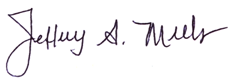 8 May ‘ 20Jeannine Dingus-EasonDean of Feinstein School of Education and Human Development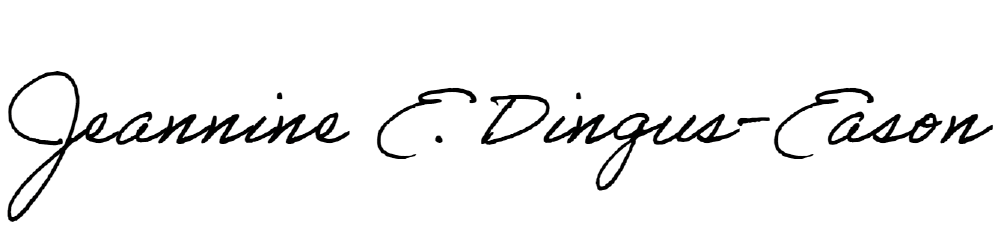 4/29/2020Debra ServelloDean of School of Nursing (interim)Debra Servello4/29/2020Jayashree NimmagaddaDean of School of Social Work (interim)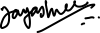 5/6/2020James MagyarChair of COGEJames Magyar5/8/2020NamePosition/affiliationSignatureDateTab to add rows